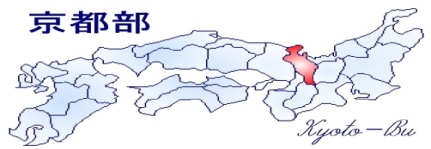 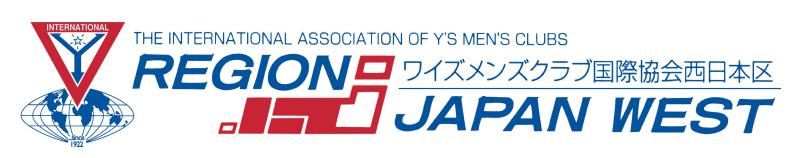 　　　　　　　　　　　　　　　　　　　　　　　　　　　　　　　　　　2019年10月５日ワイズメンズクラブ国際協会　西日本区京都部クラブ会長各位 次々期京都部部長立候補 告示 平素は、ワイズ運動並びにＹＭＣＡの活動にご協力いただき心より感謝申し上げす。 このたび、京都部部則 第４条 第3項の定めに則り、次々期京都部部長への立候補を下記の 通り告示致します。なお、次々期京都部部長は次期京都部における役員（次期部長）となりますので、ご承知下さい。 記 以下、次々期京都部部長（2021～2022 年度）立候補者申し込み要綱について列記致します。 ■立候補受付期間：2019 年 10 月 10 日より同年 11 月 10 日まで。 　　　　　　　　届出先へ最終日到着分をもって締め切ります。また、最終日以降到着 　　　　　　　　分については無効と致します。 ■立候補届出先 ：京都部部長 島田　博司  　　　　　　　　〒606-8211 京都市左京区田中西大久保町14 レジデンスシマダⅡ605号  ■立候補届出用紙：（別紙）に記入の上、クラブ会長の推薦状を添付頂き、クラブ会長名 　　　　　　　　　にてご送付下さい。クラブ会長様の推薦状につきましては、書式は問いません。 　また、立候補者が無き場合は、部則に則り、輪番制で受けて頂けるクラブに選出をお願いすることとなります。以上次々期部長立候補届出書　（部長年度2021年～2022年）ワイズメンズクラブ国際協会　西日本区京都部　部長　島田　博司　殿提出日　２０１９年　　月　　日私儀、次年度における次期部長候補者として立候補致します。承認頂いた場合、誠心誠意その職にあたることを誓約致します。（署名）　　　　　　　　　　　　　　㊞（ワイズ関係略歴他）＊ワイズメンズクラブ、YMCA活動歴（欄を自由にお使い下さい）フリガナ所属ワイズメンズクラブ入会　　　　　　　　　　　年　　　　月　　　　日氏　　　　名年　　　月　　　日　生れ所属ワイズメンズクラブ入会　　　　　　　　　　　年　　　　月　　　　日フリガナ現　住　所〒電　話　：　　　　　　　　　　　　　　　　FAX　：〒電　話　：　　　　　　　　　　　　　　　　FAX　：職　業・業　種電　話　：　　　　　　　　　　　　　　　　FAX　:電　話　：　　　　　　　　　　　　　　　　FAX　:携帯電話　：　　　　　　　　　　　　　　　　　　　e-mail　：携帯電話　：　　　　　　　　　　　　　　　　　　　e-mail　：携帯電話　：　　　　　　　　　　　　　　　　　　　e-mail　：モットーモットーモットー西暦年月ワイズ暦　（入会・役職・委員等）西暦年月ＹＭＣＡ暦　（入会・役職・委員等）フリガナ　　　　月　　　　日　生れメネット氏名　　　　月　　　　日　生れ備考